東京都作業療法士会福祉用具部主催《福祉用具部研修会のご案内》　　今年度最後の研修会を下記の通り開催いたします。今回は、IT機器レンタル事業、最新のアクセスビリティ　　の他、初めての試みとしてスイッチ作製を行います。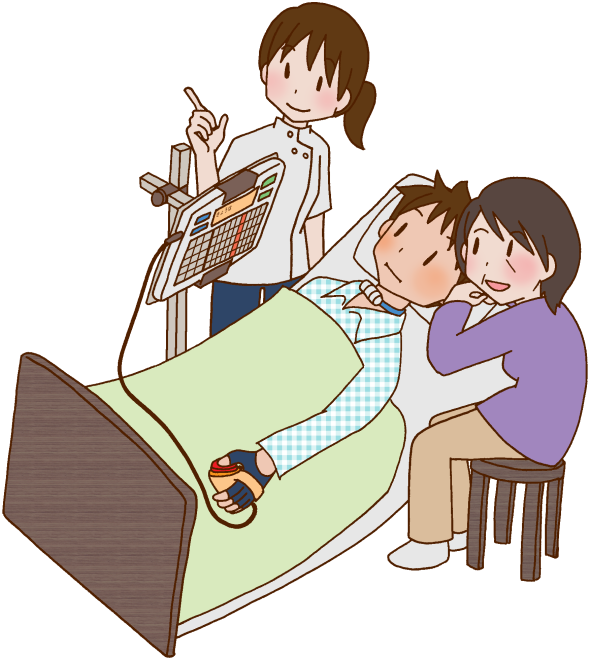 ☆対象：東京都作業療法士会の会員、他県の士会の会員☆参加費：1,000円＋作製費用実費（今回スイッチを作製します）（スイッチ作製、マウスの改造には、別に５００円程度が必要です）☆開催日時：平成3１年３月２日（土）９:３0～15:30予定（受付開始9:１5～）☆場所：日本リハビリテーション専門学校（東京都豊島区高田3－6－18） 
義肢装具室☆定員：３0名（先着順とさせて頂きます）☆内容：1） ITレンタル事業説明2）スイッチ作製（スイッチ作製orマウスの外部スイッチ改造どちらか１つ）3）最新のアクセスビリティ4）機器説明と実際にスイッチ使用☆申込方法：可能であればQRコードもしくは下記のURLより、Googleフォームでの申し込みをお願いします。E-mailで申し込まれる方は、下記連絡先に①氏名　②協会員番号　③所属士会　④メールアドレス　⑤所属　⑥連絡先（当日連絡を要する場合に連絡可能なもの）⑦スイッチ作製orマウス改造どちらかを選択　⑧質問・ご意見等を明記して、お申し込みください。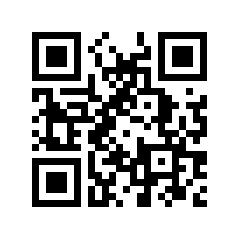 【申し込み先】　Mail：tokyo.ot.yougu＊gmail.com
（＊を＠に変えて送信してください）　　　　締切２月２３日（土）
短縮：http://qq3q.biz/Psmphttps://docs.google.com/forms/d/1h3_DDmzutKbK97BSeYZ1383A6yAMDx20Bl8n91XUXfU/edit【連絡先】　　パナソニック エイジフリー株式会社　船谷　　　090-5456－8401